Массивная доскаМассивная доска - это цельная (не клееная) доска из массива дерева (не путать с паркетной доской конструкцией из трех слоев, жестко склеенных друг с другом). Она имеет по краям пазы и гребни, это позволяет плотно стыковать половицы. Иными словами, современная массивная доска это возврат к старому деревянному полу, но на новой технологической основе.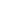 Мербау, массивная доска 910x122x18, (300-2130)x122x18 мм. Основной тон окраски мербау - красно-коричневый, от светлого до темно-коричневого, местами с вкраплением желтых прожилок. Текстура крупная, но однородная. Мербау характеризуется высокими показателями механических свойств. Древесина очень твердая, устойчивая к воздействию влаги, мало рассыхается. Благодаря этим свойствам мербау в частности используется для устройства палуб и отделки помещений на морских судах и яхтах. Природа обеспечила этот материал целым рядом достоинств. Дерево прекрасный теплоизолятор, имеет небольшой вес, обладает высокой прочностью, упругостью. Благодаря плотности материал способен удерживать металлические крепления. Перечисленные свойства различны не только у разных пород дерева, но могут значительно отличаться в рамках одной породы и даже одного дерева. Вообще наиболее устойчивыми к перепадам температуры и влажности считаются породы древесины, содержащие природные масла: тик, мербау, дуссия, кемпас, кумару, лапачо.Дуб коньяк, массивная доска (400-1800)x125x18, (400-1800)x150x18, (400-1800)x180x18, (400-1800)x180x20 мм. Характерный рисунок дуба с насыщенным золотистым оттенком, контрастирующие с мякотью темные сучки, ровный медовый цвет поверхности - все это придает массивной доске дуб коньяк вид благородного ухоженного пола из какого-нибудь родового английского поместья. Поверхность массивной доски обработана специальными пигментами для создания цвета старой древесины. Натуральное масло-восковое покрытие тонко подчеркивает выдержанный классический стиль.Массивная доска Magestik ГК «АРВ» - это лучший выбор по следующим причинам:Производится в Голландии из натурального сырья по новейшим технологиям на самом современнейшем оборудовании.Массив дерева не подвергается тонированию и окрашиванию - доска имеет исключительно натуральные цвета. Ипе, массивная доска (300-2130)x124x18 мм. Как известно, у многих древних народов существовало свое легендарное, особо почитаемое "дерево жизни". Так, для бразильских индейцев и инков этим священным объектом являлось ипе. Дело в том, что насыщенный озоном воздух и богатая минералами почва Южной Америки наделили ипе множеством полезных витаминов и микроэлементов, поэтому его издревле использовали для заживления ран и лечения большого числа недугов. Идеальная геометрия массивной доски позволяет достичь высочайшего качества укладки напольного покрытия.В состав лакового покрытия входит оксид аллюминия, что увеличивает срок службы покрытия массивной доски до 25 лет.12 слоев лакового покрытия массивной доски позволяют добиться максимальной износостойкости. Лапачо, массивная доска (300-2130)x122x18 мм. Лапачо — огромное тропическое дерево, достигающее 50-ти метров высотой, способное прожить до 700 лет. Климатические особенности региона могут влиять на цветовую гамму лапачо, которая варьируется от светло-коричневых и светло-желтых оттенков до цвета горького шоколада. С течением времени под воздействием света лапачо темнеет, приобретая глубокий и благородный темный тон. Структура волокон лапачо часто волнистая, а рисунок в большинстве случаев спокойный. В любом случае, приобретая массивную доску, вы покупаете "живое" дерево, на котором могут быть небольшие сучки и маленькие трещинки, но они только подчеркивают изысканность и благородство этого материала. Недаром сегодня именно массивная доска по праву считается самым элитным напольным покрытием из дерева.Кемпас, массивная доска 910x122x18 мм. Кемпас – роскошное лиственное дерево, распространенное в Юго-Восточной Азии. Кемпас обладает притягательной цветовой гаммой и равномерной плотной текстурой. Оттенки варьируются от песочно-кораллового до темно-оранжевого. Более светлые продольные прожилки эффектно оттеняют ровный цвет глянцевой поверхности дерева. Волокна складываются в золотые спирали, стелятся легкими волнами и проходят сквозь все полотно короткими шелковыми штрихами. Крупным планом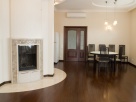 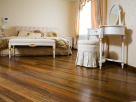 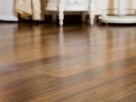 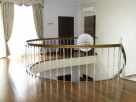 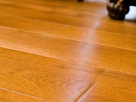 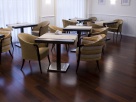 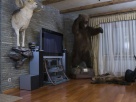 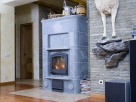 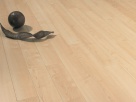 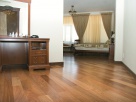 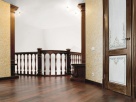 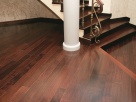 